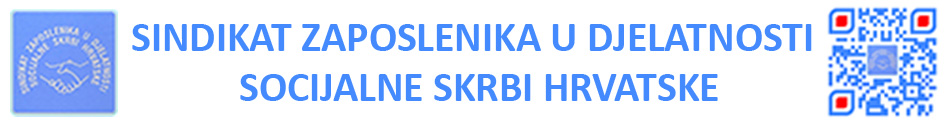 10 000 ZAGREB, BAŠTIJANOVA 48TEL:  01/ 3692-403, FAKS: 01/ 3692-415 IBAN HR 972360000-1101313441, e-mail: sindikat.szdssh@gmail.com                                                   Sindikat zaposlenika u djelatnosti socijalne skrbi Hrvatske                                                                                             Baštijanova 48 ,10 000 ZagrebPREDMET: Dostava podataka o broju radnika članova Sindikata zaposlenika u djelatnosti socijalne skrbi Hrvatske u svrhu utvrđivanja reprezentativnosti sindikata Poštovani,Ukupan broj radnika članova Sindikata zaposlenika u djelatnosti socijalne skrbi Hrvatske kojima se u ustanovi (naziv ustanove): ..............................................................................................................................na temelju pisane suglasnosti usteže sindikalna članarina, uključujući i radnike članove koji su na bolovanju, rodiljnom ili roditeljskom dopustu i sl., na dan 31. ožujak 2021. godine iznosi ..............................radnika članova.U __________________, _________ 2021.                                                                       pečat i potpis poslodavca - ravnatelja	________________________________potpisi sindikalnih povjerenika/predstavnika ________________________________